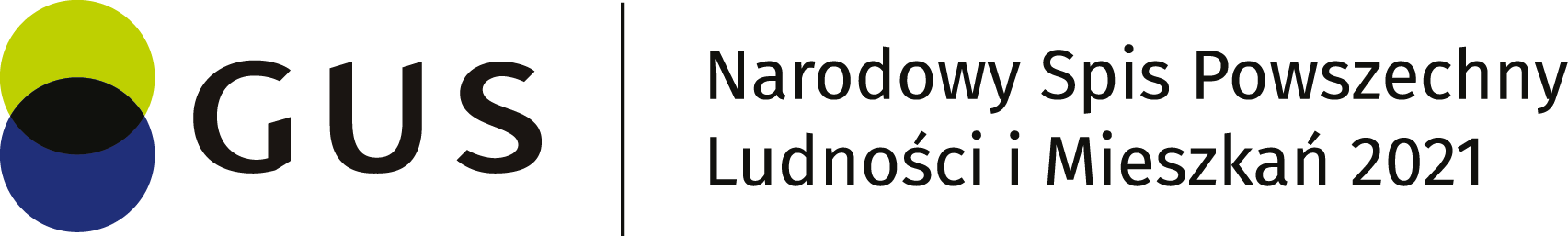 Najbliższy spis powszechny będzie przeprowadzony od 1 kwietnia do 30 czerwca 
2021 r. (trwają prace legislacyjne związane z przedłużeniem terminu spisu do końca września br.). Narodowy Spis Powszechny Ludności i Mieszkań będzie w pełni realizowany przy użyciu interaktywnego formularza spisowego dostępnego na stronie GUS. Obowiązkiem spisowym będą objęte:osoby fizyczne stale zamieszkałe i czasowo przebywające w mieszkaniach, budynkach i innych zamieszkanych pomieszczeniach niebędących mieszkaniami na terenie Polski, osoby fizyczne niemające miejsca zamieszkania;mieszkania, budynki, obiekty zbiorowego zakwaterowania i inne zamieszkane pomieszczenia niebędące mieszkaniami.Aby zapobiec sytuacji, w której zobowiązany do spisu mieszkaniec Polski nie ma możliwości dokonania samospisu (np. z powodu braku dostępu do urządzeń 
i Internetu), ustawa zobowiązuje następujące podmioty do udostępnienia odpowiedniego pomieszczenia i sprzętu do realizacji samospisu m.in.:urzędy statystyczne i pozostałe jednostki statystyki publicznej,urzędy obsługujące wójtów, burmistrzów, prezydentów miast oraz gminne jednostki organizacyjne.W szczególnie uzasadnionych przypadkach (gdy osoba objęta obowiązkiem spisowym nie będzie mogła wypełnić w żaden sposób formularza elektronicznego) rachmistrze spisowi będą kontaktowali się z tymi osobami telefonicznie lub osobiście, aby pomóc w dopełnieniu obowiązku spisowego.Udział w Narodowym Spisie Powszechnym Ludności i Mieszkań 2021 jest obowiązkowy. Odmowa udziału w spisie powszechnym wiąże się z możliwością nałożenia kary grzywny, co jest ujęte w art. 57 ustawy o statystyce publicznej.Wszystkie dane osobowe przetwarzane w ramach prac spisowych są poufne 
i podlegają szczególnej ochronie, na zasadach określonych w ustawie o statystyce publicznej oraz w ustawie o ochronie danych osobowych. Dane osobowe od momentu ich zebrania stają się danymi statystycznymi i objęte są tajemnicą statystyczną. Zasada tajemnicy statystycznej ma charakter absolutny, jest wieczysta, obejmuje wszystkie dane osobowe i nie przewiduje żadnych wyjątków dających możliwość jej uchylenia.Osoby wykonujące prace spisowe są obowiązane do przestrzegania tajemnicy statystycznej. Dane pozyskane podczas spisów mogą być wykorzystywane wyłącznie do opracowań, zestawień i analiz statystycznych oraz do aktualizacji operatów 
do badań statystycznych prowadzonych przez służby statystyki publicznej.Udostępnianie lub wykorzystywanie danych uzyskanych w spisach dla innych niż podane celów jest zabronione, pod rygorem odpowiedzialności karnej.Więcej informacji o NSP 2021 znajduje się na stronie https://spis.gov.pl/.